Tilladelse til nedsivning af overfladevand fra Læsø Genbrugsplads, Kokvadgårdsvej 5, 9940 LæsøLæsø Kommune meddeler hermed tilladelse til nedsivning af overfladevand fra befæstede arealer på genbrugspladsen, beliggende på adressen Kokvadgårdsvej 5, 9940 Læsø. Tilladelsen omfatter al overfladevand - fra befæstede kørearealer og arealer for oplag og håndtering af affald – til nedsivning på nabogrunden vest for genbrugspladsen, på samme matrikel 6h, Byrum By, Byrum.Tilladelsen meddeles i henhold til miljøbeskyttelseslovens § 19 (Lov om miljøbeskyttelse, LBK nr. 100 af 19. januar 2022) og spildevandsbekendtgørelsens § 40 (Bekendtgørelse om spildevandstilladelser m.v. efter miljøbeskyttelseslovens kapitel 3 og 4, BEK nr. 1393 af 21. juni 2021).LAR-tilladelsen (Lokal Afledning af Regnvand) for nedsivning, meddeles på baggrund af sagens oplysninger modtaget i ansøgning med seneste udgave af 6. december 2021 indsendt gennem Byg og Miljø og tilhørende baggrundsnotat af samme dato samt mail fra Læsø Forsyning A/S d. 21. marts 2022 angående nedlæggelse af spildolietanken. Derudover er arealerne for henholdsvis nedsivning og olieudskiller til nedsivning angivet i mail af 29. april 2022 til følgende (jf. kortet i bilag 1): Tilladelsen til tilslutning af rist med sandfang og olieudskiller, samt tilhørende trykledning til faskinen meddeles på baggrund af sagens oplysninger og på følgende vilkår:Tilladelsen omfatter spildevand, dvs. overfladevand fra befæstet køreareal og overløb fra rist med sandfang med olieudskiller på genbrugspladsen, via trykledning til faskine på nabogrunden (begge grunde er del af matrikel-nr. 6h). Faskinen skal være dimensioneret i forhold til det afledte vand og jordbundens beskaffenhed således, at der ikke sker overfladisk afstrømning ud på kørevej på pladsen eller offentlig vej, eller forårsager gener i øvrigtFaskinen skal dimensioneres for en gentagelsesperiode på 5 år (Opdaterede klimafaktorer og dimensionsgivende regn intensiteter, Spildevandskomiteen, Skrift nr. 30)Afstanden fra bund af faskinen til øverste grundvandsstand skal tilstræbes at være mindst 1 meter - eller den på stedet størst mulige afstand - til grundvandsstandenSpildevandet fra kørearealet afledes via sandfang og olieudskiller. Sandfanget skal være dimensioneret til at kunne aflede vandet fra det befæstede område på 8700 m2, og olieudskilleren skal være dimensioneret til denne mængde spilde-/overfladevands afledning. Olieudskilleren skal være Klasse II, gravimetrisk udskiller, baseret på Europæisk Standard, med status som dansk standard DS/EN 858-2, 2003.Afløbet fra olieudskilleren skal føres til en prøvetagningsbrønd. Prøveudtagningsbrønden skal etableres med en fri vandstråle på afløbssiden.Ved tømning af olieudskilleren skal også det bundfældede materiale (slam) fjernes. Bundfældet materiale skal i øvrigt fjernes efter behov og mindst én gang årligt.Efter tømning skal olieudskilleren fyldes med vand i overensstemmelse med leverandørens anvisninger.Der må maksimalt afledes overfladevand fra faskinen - efter olieudskiller og sandfang - svarende til det befæstede areal.Olieudskilleren skal vedligeholdes i henhold til producentens drifts- og vedligeholdelsesvejledning.Virksomheden skal løbende føre følgende driftsjournal, om tømning af olieudskiller og sandfang. Kvitteringer for tømning af sandfang og olieudskiller skal kunne fremvises på tilsynsmyndighedens forlangende.Mindst én gang årligt og altid ved tømning skal olieudskilleren inspiceres, herunder for synlige fejl og mangler.Læsø Kommune skal straks have besked, hvis der konstateres utætheder, skader eller uregelmæssigheder i forbindelse med tømning, bundsugning eller visuel inspektion af olieudskillerDet gælder, at tilladelsen bortfalder såfremt nedsivningsfaskinen ikke er udført inden for 3 år fra tilladelsens dato.Når nedsivningsanlægget er etableret, skal færdigmelding fremsendes af aut. kloakmester til Læsø Kommune. Sagens behandling – kommunens vurderingTilladelsen meddeles på baggrund af sagens oplysninger modtaget i ansøgning med seneste udgave af 6. december 2021 indsendt gennem Byg og Miljø og tilhørende baggrundsnotat af samme dato samt mail fra Læsø Forsyning A/S d. 21. marts 2022 angående nedlæggelse af spildolietanken.Det gælder, at tidligere nedsivningstilladelse af 6. juni 2019 bortfalder i og med nærværende nedsivningstilladelse træder i kraft.Nedsivningsanlægget, bestående af rist med sandfang, trykledning og faskine, skal ifølge ansøgningen aftage overfladevand fra et befæstet køreareal på 8700 m2. LovgrundlagTilladelsen er meddelt i henhold til § 19 i LBK nr. 100 af 19. januar 2022 (Miljøbeskyttelsesloven)§ 40 i bekendtgørelse nr. 1393 af 21. juni 2021 om spildevandstilladelser m.v. efter miljøbeskyttelseslovens kapitel 3 og 4 (Spildevandsbekendtgørelsen) §§ 6 og 10 i bekendtgørelse nr. 2091 af 12. november 2021 om udpegning og administration af internationale naturbeskyttelsesområder og beskyttelse af visse arter (Habitatbekendtgørelsen)Grundvand og vandløbNedsivningsarealet er beliggende uden for områder med drikkevandsinteresser. Nærmeste Område med Særlige Drikkevandsinteresser (OSD 1438) ligger 4,2 km nord for genbrugspladsen og nedsivningsområdet. Afstanden til indvindingsboringer i opland for almen vandværk er 6,5 km. Grundvandsdybden på Kokvadgårdsvej 5 er pejlet til 1,4 m.u.t. Nærmeste vandløb ’Filstrømmen’ er beliggende i en afstand af omkring 100 meter syd for nedsivningsanlægget.Ved de fastsatte vilkår i tilladelsen, vurderes det, at nedsivning af overfladevandet kan ske uden fare for forurening af grundvandsressourcer, vandindvindingsanlæg og påvirkning af recipienter.Beskyttet §3-natur og Natura 2000-områderNedsivning af overfladevand kræver ikke dispensation fra naturbeskyttelseslovens§3 (Lov om naturbeskyttelse, LBK nr. 1217 af 28. september 2016), men er alene reguleret af miljøbeskyttelsesloven.Afstanden til nærmeste §3-beskyttet natur er som minimum 5 meter, og anlægget vurderes ikke at påvirke natur-områderne.I forbindelse med Natura 2000 habitat- og fuglebeskyttelsesområde har Frederikshavn Kommune som myndighed på området (Jf. forpligtende samarbejde) foretaget en vurdering af sagen med følgende konklusion:”Det er kommunens vurdering, at udpegningsgrundlaget for Natura 2000 området ikke påvirkes ved gennemførelse af de ønskede ændringer af pladsen eller brugen heraf. Udvidelse af maskinhus, etablering af belægninger, støttemur og andre bryggemæssige ændringer, vil blive placeret inden for den eksisterende genbrugsplads og vil derfor ikke påvirke natura2000 området. Opsamlingstanke til spildevand fra komprimator sikrer, at der ikke tilføres uønskede næringsstoffer til de omkringliggende naturarealer. Hele projektet vurderes at have en neutral effekt på yngle- og rasteområder for de nævnte arter. Der vil ingen ændring ske af nærliggende naturarealer og potentiel forekomst af bilag IV-arter vurderes knyttet til områdets beskyttede naturarealer, småskove, vandløb og udyrkede arealer i øvrigt.”I øvrigtTilladelsen kan til enhver tid ændres eller tilbagekaldes, hvis der er fare for forurening af vandforsyningsanlæg, hvis kommunen ønsker at gennemføre en ændret spildevandsafledning i overensstemmelse med spildevandsplanen, eller når hensynet til miljøbeskyttelse i øvrigt gør det ønskeligt jf. miljøbeskyttelseslovens § 20. Tilbagekaldelse er uden erstatningspligt fra kommunens side. Tilladelsen er givet under forudsætningerne, som er beskrevet i vilkårene samt oplysninger i ansøgningsmaterialet, kortmateriale og supplerende oplysninger. Hvis der sker ændringer i forholdene vedrørende nedsivningsfaskinen skal Frederikshavn Kommune orienteres, og det vil herefter blive vurderet, om der er behov for ændringer i tilladelsen.Færdigmelding sendes til Læsø Kommune, Teknisk Forvaltning, Doktorvejen 2,9940 Byrum, e-mail: teknik@laesoe.dk. KlagevejledningHvis der ønskes at klage over denne afgørelse, kan der klages til Miljø- og Fødevareklagenævnet. Man klager via Klageportalen, som der findes et link til på forsiden af www.nmkn.dk. Klageportalen ligger på www.borger.dk og www.virk.dk. Man logger ind ligesom man plejer, typisk med NEM-ID/MIT ID. Klagen sendes gennem Klageportalen til den myndighed, der har truffet afgørelsen. En klage er indgivet, når den er tilgængelig for myndigheden i Klageportalen. Når der klages, skal der betale et gebyr på kr. 900,-, dog kr. 1.800,- hvis man repræsentere en virksomhed. Gebyret betales med betalingskort i Klageportalen. Miljø- og Fødevareklagenævnet skal som udgangspunkt afvise en klage, der kommer uden om Klageportalen, hvis der ikke er særlige grunde til det. Hvis man ønsker at blive fritaget for at bruge Klageportalen, skal der indsendes en begrundet anmodning til den myndighed, der har truffet afgørelse i sagen. Myndigheden videresender herefter anmodningen til Miljø- og Fødevareklagenævnet, som træffer afgørelse om, hvorvidt anmodningen kan imødekommes. Konkrete spørgsmål om brug af Klageportalen kan rettes til supportfunktionen på e-mail nmkn@nmkn.dk eller telefon 7254 1101. I medfør af § 101 i miljøbeskyttelsesloven, skal søgsmål til prøvelse af tilladelsen være anlagt for retten inden 6 måneder fra d.d.Såfremt der er behov for at stille spørgsmål, eller andre kommentarer, kan jeg kontaktes på telefon 96 21 30 40, eller på e-mail: sph@laesoe.dk. Med venlig hilsenStine Pagel HansenSagsbehandlerBilag:Bilag 1 - KortKopi af tilladelsen til:- Jakob Brande Sørensen, Miljørådgiver Afry, jakob.sorensen@afry.com - Hanne Krogh, Læsø Forsyning, hk@laesoe.dk- Miljøstyrelsen, Nordjylland, njl@mst.dk - Monica Klitgaard Hansen, Miljøstyrelsen, moklh@mst.dk - Region Nordjylland, rn@rn.dk - Danmarks Naturfredningsforening - DN- Frederikshavn, dnfrederikshavn-sager@dn.dk - Naturstyrelsen Vendsyssel, vsy@nst.dk     - DOF- Hovedkontoret, natur@dof.dk - DOF-Nordjylland v/ Kurt Rasmussen, Frismosevej 27, 9330 Dronninglund, laesoe@dof.dk  - Dansk Botanisk Forening, Formand for Jyllandskredsen, Erik Hammer, famham@live.dk - Friluftsrådet v/Thomas Elgaard Jensen, vendsyssel@friluftsraadet.dk - Vendsyssel Historiske Museum, vhm@vhm.dk Bilag 1 - Kort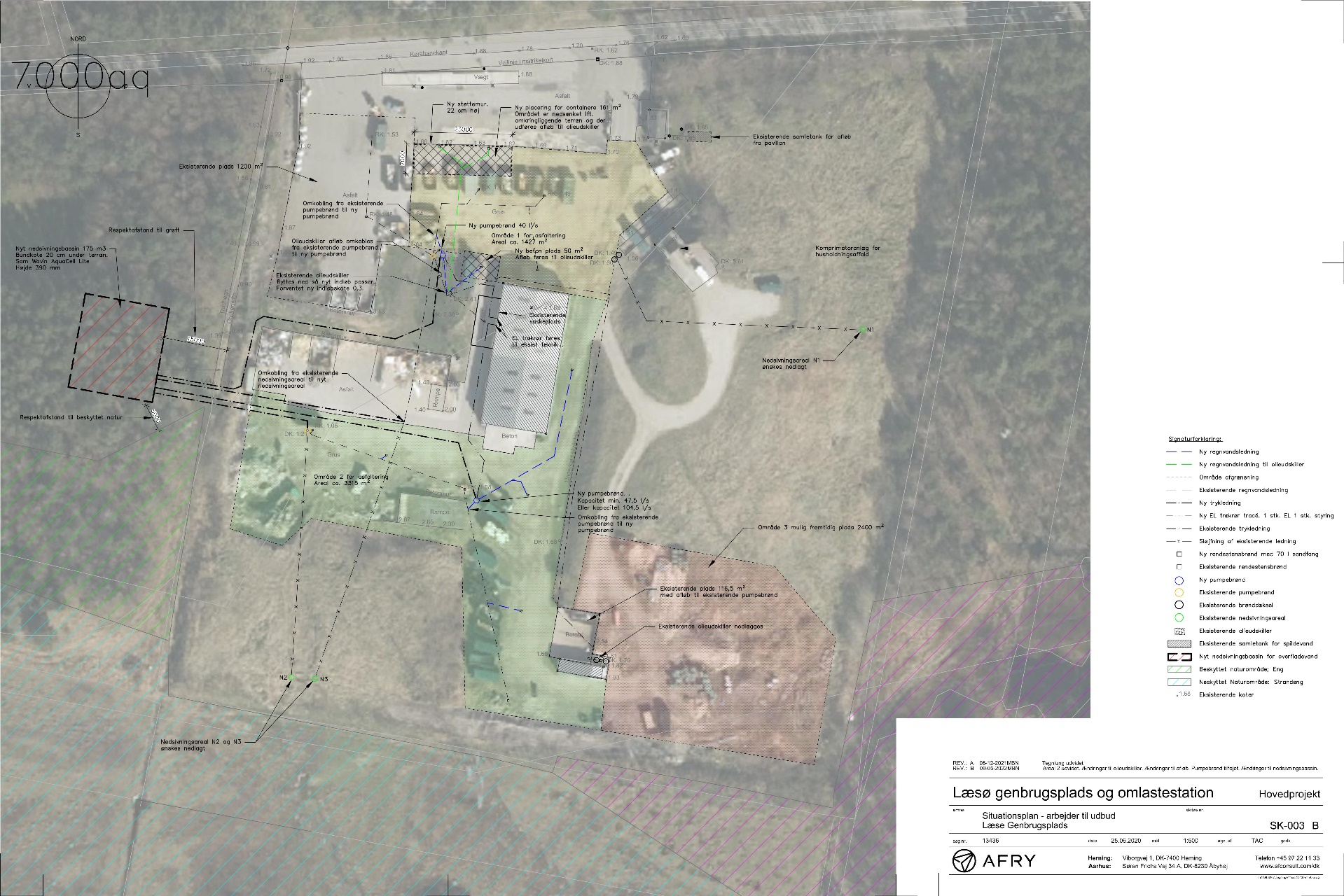 Læsø Forsyning A/SGammel Kirkevej 6B9940 Læsø Den: 31-05-2022Sagsnr.: 06.01.38-P00-1-18Sagsbehandler: Stine Pagel HansenDirekte telefon: 96213040Arealer til nedsivningArealer til nedsivningArealer til nedsivningOmråde 11427m2Område 23315m2Område 3 (fremtidig)2400m2Ny container plads161m2Eksisterende vaskeplads30m2Ny beton plads 50m2Beton plads skrot skur116,5m2Eksisterende nord/vest1200m2SUM8700m2Arealer til olieudskillerArealer til olieudskillerArealer til olieudskillerNedsænket container plads161m2Eksisterende vaskeplads61m2Ny beton plads50m2Eksisterende plads skrotskur116,5m2 SUM340m2